Miglos g. 61A, Vilnius   Tel. + 370 52607914  www.lituania.mfa.md  e-mail: vilnius@mfa.gov.md Nr. LTU/474.5/221/201  din „17” septembrie 2020Domnului Dumitru SOCOLANSecretar de StatNOTĂ INFORMATIVĂreferitor: vizita în mun. Klaipeda și or. Gargždai  din Lituania (16 septembrie 2020)SUMAR: Pe 16 septembrie curent, am efectuat o vizită de lucru în municipiul Klaipeda și orașul Gargždai al aceluiași municipiu din Lituania cu scopul de a stabili primele contacte cu primarii și discuta posibile proiecte pentru cooperare la nivel regional între administrațiile locale din ambele țări. Programul a inclus și o vizită la Universitatea Internațională LCC din orașul Klaipeda, unde m-am întâlnit cu Președintele instituției Marlene Wall, precum și cu studenții moldoveni la studii în cadrul universității date. La întrevederi a participat și Secretarul I al Ambasadei, Aliona Rusu. Cu primarii din or. Klaipeda, dl Vytautas Grubliauskas și Gargždai, dl Bronius Markauskas, au fost discutate modalitățile de stimulare a relaţiilor comercial-economice şi culturale între RM și regiunea Klaipeda. Interlocutorii au punctat necesitatea unei valorificări mai bune a potențialului de interacțiune între comunitățile oamenilor de afaceri din cele două țări, au reconfirmat deschiderea lor deplină pentru crearea de noi platforme de cooperare la nivelul administrațiilor locale, cât și imprimarea unui nou ritm schimburilor economice și culturale dintre RM şi localitățile din regiunea Klaipeda.Vizita de lucru efectuată în vestul Lituaniei, din 16 septembrie curent a inclus întrevederi cu Primarul mun. Klaipeda, dl Vytautas Grubliauskas, cu Primarul or. Gargždai, dl Bronius Markauskas, cu Președintele Universității Internaționale LCC din orașul Klaipeda, dna Marlene Wall, precum și cu studenții moldoveni de la campusul universitar. La întrevederea cu dl Vytautas GRUBLIAUSKAS, Primarul mun.Klaipeda, am discutat despre oportunitățile de dezvoltare a cooperării la nivel regional și local cu orașe din RM pentru a promova valorile de democrație locală, schimburile culturale, dar și atragerea de investiții în economia națională. Am ținut să accentuez importanța schimbului interuman, bunului dialog, dar și a schimbului de informații și experiență de interes comun (inclusiv pe dimensiunea integrării europene). În context, am propus examinarea posibilității negocierii unui Acord de cooperare cu un oraș din RM, care va manifesta interes în acest sens. Ținând cont de situația pandemică privind COVID-19, am ținut să menționez posibilitatea utilizării formatelor online/video-conferințe pentru discuții cu partenerii din RM. La rândul său, Primarul Vytautas Grubliauskas a susținut ideea semnării unui Acord de cooperare cu parteneri din RM, accentuând importanța determinării domeniilor cu potențial real pentru dezvoltare a relațiilor. Astfel, a indicat asupra: → dimensiunii academice și anume cu Universitatea de Stat din Klaipeda (prin schimb de studenți, profesori, conferințe etc.); → pe dimensiunea Portului Internațional din Klaipeda; → pe dimensiunea social-culturală (expoziții, concerte, festivaluri, proiectare filme, târguri etc.). Am ținut să accentuez importanța invitării mediului de afaceri din regiunea Klaipeda la Business Forumul moldo-lituanian, planificat a fi organizat în cadrul următoarei ședințe a Comisiei moldo-lituaniene pentru Integrare Europeană sau alte formate/evenimente economice în cooperare cu CCI din ambele state.Klaipėda este capitala municipalității Klaipėda din Lituania și orașul unde este singurul port al țării la Marea Baltică. Mun. Klaipeda este al III-lea ca mărime oraș din Lituania, cu o populație de aproape 150 mii locuitori, și al II-lea oraș lituanian ca importanță economică, unde este amplasată și ZEL din Klaipeda (cu aprox. 100 companii de afaceri înregistrate, care oferă peste 5 mii locuri de muncă). Mun. Klaipeda este înfrățit cu 14 orașe din întreaga lume.La întrevederea cu Primarul or. Gargždai, dl Bronius MARKAUSKAS, la care au participat și Viceprimarul, Violeta Riaukienė, și Directorul administrativ, Artūras Bogdanovas, precum și ghid/membru al diasporei moldovenești în Lituania, Monika Vasyliene. Principalele subiecte de discuții au ținut de posibilitatea stabilirii unui parteneriat de cooperare la nivel de administrații locale, astfel urmând a fi identificat un partener din RM. Primarul Bronius Markauskas a enunțat următoarele domenii de interes: → social-cultural (ex. proiectarea docudramei moldovenești ”Siberia din oase” ș.a.); →economic și atragerea reciprocă a investițiilor; → procesul de integrare europeană și schimbul de experiență în acest sens (ex. promovarea democrației locale). Totodată, primarul (N.B. Bronius Markauskas este membru al Partidului de guvernământ ”Uniunea Fermierilor și Verzilor” și a deținut funcția de Ministru al Agriculturii al Lituaniei în perioada 2016-2018) s-a arătat interesat despre situația din sectorul agricol în RM, subliniind faptul că ar putea fi un domeniu de interes pentru cooperarea bilaterală.Gargždai este un oraș din  municipalitatea Klaipeda, cu o populație de 62 mii locuitori, care este în continuă creștere (bugetul administrației locale constituie 62 mln Euro pentru anul 2020). Gargždai se află pe primul loc în Lituania ca oraș care oferă cele mai favorabile condiții de trai pentru tineri. Companii locale (precum Vlantana UAB în domeniul logistic, unde sunt angajați și cetățeni ai RM), și altele străine (ex. Germania, Kazahstan) oferă locuri de muncă pentru locuitori și contribuie la dezvoltarea economică a regiunii. Orașul Gargždai este înfrățit cu orașe din Georgia, Ucraina, Polonia și Estonia.Urmare întrevederii, am vizitat Centrul cultural și cinematograful din or. Gargždai, unde până la sfârșitul anului curent este planificată proiecția filmului documentar „Siberia din oase”, de îndată ce situația pandemică se va ameliora și restricțiile temporare cauzate de coronavirus vor fi ridicate. De menționat că, evenimentul va include și invitarea membrilor Asociației Persoanelor Deportate din Lituania pentru discuții și schimb de opinii cu producătorul și regizorul filmului.În Lituania, prima proiecție a docudramei „Siberia din oase” a avut loc pe 4 noiembrie 2019 la Vilnius, fiind rezultatul eforturilor comune depuse cu scopul de a crește diversitatea culturală și interacțiunea dintre Republica Moldova și Lituania, de a favoriza contactele interumane și de a crea condiții favorabile pentru diversificarea cooperării bilaterale în beneficiul cetățenilor noștri.La întrevederea cu dna Marlene WALL, Președintele Universității Internaționale LCC din Klaipeda (LCC - Lithuania Christian College) și studenții moldoveni la campusul universitar (inclusiv în format online cu cei care studiază la distanță), am efectuat un schimb util de opinii referitor la posibilitățile de intensificare a cooperării bilaterale în domeniul educației, promovarea mobilității academice și universitare, implementarea programelor de învățământ la distanță, precum și aprofundarea contactelor interumane. În context, a fost subliniat interesul țării noastre în continuarea preluării bunelor practici, efectuarea schimbului de experienţă între studenți, promovarea calității educației, cât și dezvoltarea parteneriatelor în cadrul Programelor UE. Totodată, am convenit menținerea dialogului și organizarea în viitorul apropiat a unei lecții deschise la Universitatea LCC pentru studenții de la Facultatea Relații Internaționale, precum și disponibilitatea de a primi la stagiul de practică în cadrul Ambasadei a studenților moldoveni. De menționat că, pe parcursul anilor, de la stabilirea relațiilor de cooperare a Universității LCC cu partenerii din RM în anul 2005, au absolvit 75 studenți moldoveni, iar rezultatele acestora fiind lăudate și apreciate de către dna Marlene Wall.În anul curent academic 2020/2021 sunt la studii de licență în cadrul Universității Internaționale LCC din Klaipeda 10 studenți moldoveni, dintre care 3 sunt în campus și 7 își fac studiile la distanță (off site). În concluzie, discuțiile avute cu primarii celor două localități au arătat/confirmat disponibilitatea părții lituaniene de a stabili parteneriate cu orașe din RM. În context, propunem informarea Congresului Autorităților Locale din Moldova (CALM) privind:posibilitatea stabilirii unui parteneriat/Acord de cooperare între mun. Klaipeda din Lituania și un oraș din RM, pentru dezvoltarea proiectelor reciproc avantajoase, domeniile propuse fiind academic, economic și social-cultural;posibilitatea stabilirii unui parteneriat/Acord de cooperare între or. Gargždai din Lituania cu un oraș din RM, pentru dezvoltarea proiectelor reciproc avantajoase în domenii precum economic, social-cultural și schimb de experiență în procesul de integrare europeană  (conform intereselor părții moldovenești și în baza unui eventual proiect de asistență din partea UE).Ambasada va oferi asistența necesară în negocierile dintre administrațiile locale din ambele state pentru a favoriza semnarea unor Acorduri de înfrățire și stabilirea unor parteneriate avantajoase./semnat/Sergiu MIHOVAmbasadorRed.: Aliona Rusu, Secretar ITel. IP: +373 22 788 422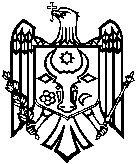 AMBASADA REPUBLICII MOLDOVA ÎN REPUBLICA LITUANIAEMBASSY OF THE REPUBLIC OF MOLDOVA TO THE REPUBLIC OF LITHUANIA